UNIKORNIS REJTVÉNYSzitakötő 42.szám, 20-21.oldalAz unikornis legendája gyakorta alkotásra ihlette a történetírókat és festőket. A filmkészítők is mesefilmekkel igyekeznek közelebb hozni alakját a gyermekek világához. A megfejtésből megtudhatod egy mesebeli sziget nevét, amely  egy unikornis fejét formázó sziget, ahol színes fák és illatos virágok, meg sok csodálatos lény él, főleg az unikornisok, akik életben tartják ezt a szigetet.MEGHATÁROZÁSOK:Katalin, unikornis szarvát kapott nászajándékba VII. Kelemen pápától.Magyar város, címerében megtalálható az unikornis.Ókori római történetíró.Király, az unikornis teje táplálta.Rettegett Iván fia, unikornis szarvval a kezében koronáztatta meg magát.Egészségügyi intézmény, nevében manapság is szerepel az unikornis.Skandináv eredetű hajósok, kereskedők, akik elhitették a világgal az unikornis legendáját.Cetfajta, tengeri emlős, melynek agyarát adták el unikornis szarv gyanánt.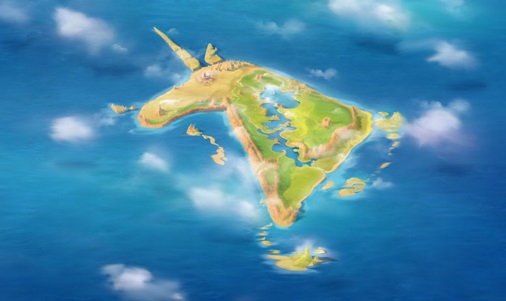 Nézz Utána ! Melyik mesének a helyszíne ez a  sziget ? MEGFEJTÉS :Nézz Utána ! Melyik mesének a helyszíne ez a  sziget ? Mi és énhttps://videakid.hu/videok/animacio/mia-es-en-1x01-kollegium-konyv-mese-VD3iucb7S38ZAfJPMEDICIEGERPLINIUSARTÚRFJODORPATIKAVIKINGEKNARVÁL